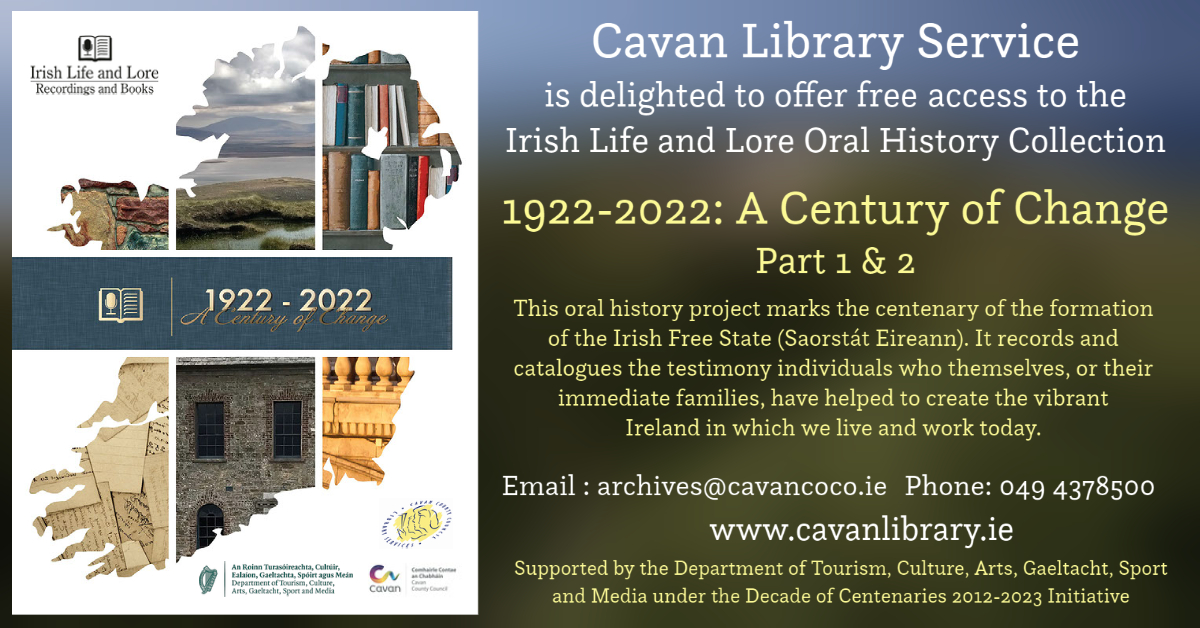 1922-2022:  A Century of Change  Part 1 & 2I give an undertaking not to publish, broadcast, or reproduce in any medium the said material or any part, extract, or resume thereof.Name:Library Card number:Date: